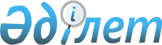 Об образовании избирательных участков на территории Есильского района Северо-Казахстанской областиРешение акима Есильского района Северо-Казахстанской области от 4 января 2019 года № 01. Зарегистрировано Департаментом юстиции Северо-Казахстанской области 9 января 2019 года № 5148.
      В соответствии с пунктом 1 статьи 23 Конституционного закона Республики Казахстан от 28 сентября 1995 года "О выборах в Республике Казахстан", аким Есильского района Северо-Казахстанской области РЕШИЛ:
      1. Образовать избирательные участки на территории Есильского района Северо-Казахстанской области согласно приложению 1 к настоящему решению.
      2. Признать утратившими силу решения акима Есильского района Северо-Казахстанской области согласно приложению 2 к настоящему решению. 
      3. Настоящее решение вводится в действие по истечении десяти календарных дней после дня его первого официального опубликования.
       "СОГЛАСОВАНО"
      Председатель
      Есильской районной
      избирательной комиссии
      Северо-Казахстанской области
      Республики Казахстан
      К.Б.Рахиев_______________
      "___"___________2018 года Избирательные участки на территории Есильского района Северо-Казахстанской области
      Сноска. Приложение 1 в редакции решения акима Есильского района Северо-Казахстанской области от 18.11.2020 № 08 (вводится в действие по истечении десяти календарных дней после дня его первого официального опубликования) ; от 21.09.2022 № 03 (вводится в действие по истечении десяти календарных дней после дня его первого официального опубликования); от 30.06.2023 № 06 (вводится в действие со дня его первого официального опубликования).
      Избирательный участок № 123
      Место нахождения избирательного участка: село Орнек, улица Школьная, 13, здание коммунального государственного учреждения "Орнекская основная школа имени Есляма Зикибаева - известного поэта" коммунального государственного учреждения "Отдел образования Есильского района" коммунального государственного учреждения "Управление образования акимата Северо-Казахстанской области".
      Границы: село Орнек, село Жаргайын.
      Избирательный участок № 124
      Место нахождения избирательного участка: село Мектеп, улица Школьная, 10, здание коммунального государственного учреждения "Мектепская основная школа" коммунального государственного учреждения "Отдел образования Есильского района" коммунального государственного учреждения "Управление образования акимата Северо-Казахстанской области".
      Границы: село Мектеп.
      Избирательный участок № 125
      Место нахождения избирательного участка: село Амангельдинское, улица Мира, 38, здание коммунального государственного учреждения "Амангельдинская средняя школа" коммунального государственного учреждения "Отдел образования Есильского района" коммунального государственного учреждения "Управление образования акимата Северо-Казахстанской области".
      Границы: село Амангельдинское, село Талапкер, село Поляковка, село Калиновка.
      Избирательный участок № 127
      Место нахождения избирательного участка: село Бескудук, улица Жукова, 26, здание коммунального государственного учреждения "Бескудукская основная школа" коммунального государственного учреждения "Отдел образования Есильского района" коммунального государственного учреждения "Управление образования акимата Северо-Казахстанской области".
      Границы: село Бескудук, село Тамамбай, село Алабие.
      Избирательный участок № 129
      Место нахождения избирательного участка: село Черуновка, улица Школьная, 19, здание коммунального государственного учреждения "Черуновская начальная школа" коммунального государственного учреждения "Отдел образования Есильского района" коммунального государственного учреждения "Управление образования акимата Северо-Казахстанской области".
      Границы: село Черуновка.
      Избирательный участок № 130
      Место нахождения избирательного участка: село Булак, улица Муканова, 15, здание коммунального государственного учреждения "Булакская средняя школа" коммунального государственного учреждения "Отдел образования Есильского района" коммунального государственного учреждения "Управление образования акимата Северо-Казахстанской области".
      Границы: село Булак.
      Избирательный участок № 131
      Место нахождения избирательного участка: село Актас, улица Женис, 3, здание коммунального государственного учреждения "Актасская основная школа" коммунального государственного учреждения "Отдел образования Есильского района" коммунального государственного учреждения "Управление образования акимата Северо-Казахстанской области".
      Границы: село Актас.
      Избирательный участок № 132
      Место нахождения избирательного участка: село Карагай, улица Аккайын, 20А, здание клуба.
      Границы: село Карагай.
      Избирательный участок № 133
      Место нахождения избирательного участка: село Волошинка, улица Мектеп, 6, здание Дома культуры товарищества с ограниченной ответственностью "Пушкинское" (по согласованию).
      Границы: село Волошинка, село Лузинка.
      Избирательный участок № 134
      Место нахождения избирательного участка: село Ивано - Петровка, улица Школьная, 14, здание коммунального государственного учреждения "Ивано-Петровская начальная школа" коммунального государственного учреждения "Отдел образования Есильского района" коммунального государственного учреждения "Управление образования акимата Северо-Казахстанской области".
      Границы: село Ивано-Петровка.
      Избирательный участок № 136
      Место нахождения избирательного участка: село Чириковка, улица Коваленко, 5, здание коммунального государственного учреждения "Чириковская средняя школа" коммунального государственного учреждения "Отдел образования Есильского района" коммунального государственного учреждения "Управление образования акимата Северо-Казахстанской области".
      Границы: село Чириковка, село Луговое, село Гурьяновка.
      Избирательный участок № 137
      Место нахождения избирательного участка: село Караагаш, улица Аблайхана, 9, здание коммунального государственного учреждения "Караагашская основная школа" коммунального государственного учреждения "Отдел образования Есильского района" коммунального государственного учреждения "Управление образования акимата Северо-Казахстанской области".
      Границы: село Караагаш, село Алка.
      Избирательный участок № 138
      Место нахождения избирательного участка: село Заградовка, улица Мира, 26, здание коммунального государственного учреждения "Заградовская средняя школа" коммунального государственного учреждения "Отдел образования Есильского района" коммунального государственного учреждения "Управление образования акимата Северо-Казахстанской области".
      Границы: село Заградовка, село Славянка, село Тонкошуровка.
      Избирательный участок № 139
      Место нахождения избирательного участка: село Горное, улица Подгорная, 3, здание коммунального государственного учреждения "Горновская основная школа" коммунального государственного учреждения "Отдел образования Есилького района" коммунального государственного учреждения "Управление образования акимата Северо-Казахстанской области".
      Границы: село Горное, село Жамбыл.
      Избирательный участок № 141
      Место нахождения избирательного участка: село Ильинка, улица Закирова, 18, здание коммунального государственного учреждения "Ильинская средняя школа" коммунального государственного учреждения "Отдел образования Есильского района" коммунального государственного учреждения "Управление образования акимата Северо-Казахстанской области".
      Границы: село Ильинка, село Амангельды.
      Избирательный участок № 142
      Место нахождения избирательного участка: село Александровка, улица Ахмет Байтұрсынұлы, 71, здание коммунального государственного учреждения "Александровская основная школа" коммунального государственного учреждения "Отдел образования Есильского района" коммунального государственного учреждения "Управление образования акимата Северо-Казахстанской области".
      Границы: село Александровка.
      Избирательный участок № 143
      Место нахождения избирательного участка: село Корнеевка, улица Мира, 8, здание коммунального государственного казенного предприятия "Есильский районный дом культуры" коммунального государственного учреждения "Отдел культуры, развития языков, физической культуры и спорта акимата Есильского района Северо-Казахстанской области".
      Границы: село Корнеевка.
      Избирательный участок № 144
      Место нахождения избирательного участка: село Советское, улица Ворошилова, 1, здание коммунального государственного учреждения "Советская начальная школа" коммунального государственного учреждения "Отдел образования Есильского района" коммунального государственного учреждения "Управление образования акимата Северо-Казахстанской области".
      Границы: село Советское.
      Избирательный участок № 145
      Место нахождения избирательного участка: село Николаевка, улица Достық, 120, здание коммунального государственного учреждения "Средняя школа имени Аскара Игибаева" коммунального государственного учреждения "Отдел образования Есильского района" коммунального государственного учреждения "Управление образования акимата Северо-Казахстанской области".
      Границы: село Николаевка, село Каратал.
      Избирательный участок № 146
      Место нахождения избирательного участка: село Спасовка, улица Интернациональная, 30, здание товарищества с ограниченной ответственностью "Явленское МТС" (по согласованию).
      Границы: село Спасовка, село Сарман.
      Избирательный участок № 147
      Место нахождения избирательного участка: село Тауагаш, улица Мектеп, 17, здание коммунального государственного учреждения "Тауагашская средняя школа" коммунального государственного учреждения "Отдел образования Есильского района" коммунального государственного учреждения "Управление образования акимата Северо-Казахстанской области".
      Границы: село Тауагаш.
      Избирательный участок № 148
      Место нахождения избирательного участка: село Петровка, улица Жаркова, 100, здание коммунального государственного учреждение "Петровская средняя школа" коммунального государственного учреждения "Отдел образования Есильского района" коммунального государственного учреждения "Управление образования акимата Северо-Казахстанской области".
      Границы: село Петровка, село Маданиет, село Жекеколь, село Оседлое.
      Избирательный участок № 149
      Место нахождения избирательного участка: село Берлик, улица Дүйсен Аяғанов, 81, здание коммунального государственного учреждения "Берликская начальная школа" коммунального государственного учреждения "Отдел образования Есильского района" коммунального государственного учреждения "Управление образования акимата Северо-Казахстанской области".
      Границы: село Берлик.
      Избирательный участок № 150
      Место нахождения избирательного участка: село Покровка, улица Нагорная, 2, здание коммунального государственного учреждения "Покровская средняя школа" коммунального государственного учреждения "Отдел образования Есильского района" коммунального государственного учреждения "Управление образования акимата Северо-Казахстанской области".
      Границы: село Покровка.
      Избирательный участок № 151
      Место нахождения избирательного участка: село Есильское, улица Набережная, 11, здание филиала "Есиль су" Республиканского государственного предприятия на праве хозяйственного ведения "Казводхоз" Комитета по водным ресурсам Министерства сельского хозяйства Республики Казахстан" (по согласованию).
      Границы: село Есильское.
      Избирательный участок № 152
      Место нахождения избирательного участка: село Мальцево, улица Береговая, 5, здание коммунального государственного учреждения "Лесное хозяйство Есильское" акимата Северо-Казахстанской области управления природных ресурсов и регулирования природопользования Северо-Казахстанской области (по согласованию).
      Границы: село Мальцево.
      Избирательный участок № 153
      Место нахождения избирательного участка: село Енбек, улица Школьная, 34, здание товарищества с ограниченной ответственностью "Бай Енбек" (по согласованию).
      Границы: село Енбек.
      Избирательный участок № 154
      Место нахождения избирательного участка: село Тарангул, улица Школьная, 13, здание коммунального государственного учреждения "Тарангульская средняя школа" коммунального государственного учреждения "Отдел образования Есильского района" коммунального государственного учреждения "Управление образования акимата Северо-Казахстанской области".
      Границы: село Тарангул.
      Избирательный участок № 155
      Место нахождения избирательного участка: село Двинск, улица Центральная, 30, здание коммунального государственного учреждения "Двинская начальная школа" коммунального государственного учреждения "Отдел образования Есильского района" коммунального государственного учреждения "Управление образования акимата Северо-Казахстанской области".
      границы: село Двинск.
      Избирательный участок № 156
      Место нахождения избирательного участка: село Ясновка, улица Молодежная, 46, здание государственного учреждения "Ясновский сельский Дом культуры акимата Есильского района Северо-Казахстанской области".
      Границы: село Ясновка.
      Избирательный участок № 157
      Место нахождения избирательного участка: село Явленка, проспект Гагарина, 20, здание товарищества с ограниченной ответственностью "Ғасыр Астык" (по согласованию).
      Границы: улица Береговая - 1, 2, 4, 13, 15, 17, 19, 21, 23, 25;
      улица Кизатова - 1, 3, 4, 5, 7, 9, 13, 14, 16, 17, 21, 22, 24, 25, 29, 30, 31, 32, 33, 34, 36, 37, 38, 39, 41, 42, 43, 44, 45;
      улица Комарова - 3, 4, 5, 6, 7, 8, 9, 10, 11, 12, 13, 14, 15, 16, 17, 18, 20, 21, 22, 24, 25, 26, 27, 28, 29, 30, 31, 32, 33, 34, 35, 36, 37, 38, 39, 39А, 40, 41, 42, 43, 44, 45;
      улица А.Иманова - 4, 7, 8, 9, 11, 12, 13, 14, 16, 17, 18, 19, 20, 21, 22, 23, 24, 25, 26, 27, 28, 29, 30, 33, 34, 35, 36, 37, 39, 40, 41, 43, 44, 45, 46, 48, 49, 50;
      улица Пушкина - 1, 3, 4, 5, 7, 9, 10, 11, 12, 13, 14, 15, 16, 17, 18, 19, 20А, 21, 22, 23, 25, 29, 31, 32, 33, 35, 36, 38, 39, 40, 41, 42, 45, 46, 47, 48, 49, 50;
      улица Ершова - 1, 2, 3, 4, 5, 6, 7, 8, 9, 10, 11, 12, 13, 14, 15, 16, 17, 18, 19, 20, 21, 22, 24, 25, 26, 27, 28, 29, 30, 31, 32, 33, 34, 35, 36, 37, 38, 39, 40, 41, 42, 43, 44, 45, 46, 47, 48, 49, 50, 51;
      улица Г. Мусрепова - 1, 3, 4, 5, 6, 7, 8, 9, 10, 11, 12, 13, 14, 15, 16, 17, 18, 19, 20, 21, 22, 23, 24, 25, 26, 27, 28, 29, 30, 31, 32, 33, 35, 36, 37, 39, 40, 41, 42, 43, 44, 45, 46, 47, 48;
      улица С.Муканова - 2, 3, 4, 5, 6, 7, 8, 9, 11, 12, 13, 14, 15, 16, 17, 18, 19, 20, 21, 22, 23, 24, 25, 26, 27, 28, 29, 31, 32, 33, 34, 36, 37, 38, 39, 40, 41, 42, 43, 44, 45, 46, 47, 48, 50, 51;
      улица Малышева - 1, 2, 3, 4, 5, 6, 7, 8, 9, 10, 11, 12, 13, 14, 17, 18, 19, 20, 21, 22, 23, 24, 25, 26, 28, 29, 30, 31, 32, 34, 36, 37, 38, 40, 42, 44, 46, 48;
      улица А. Тимофеева - 1, 3, 5, 7, 9, 11, 13, 14, 15, 16, 17, 18, 20, 22, 24, 28, 30, 34;
      улица Ф.Токарева - 3, 4, 5, 6, 7, 8, 9, 11, 12, 13, 14, 15, 16, 18, 20, 22;
      переулок Трудовой - 1, 3, 5, 5А, 15, 21, 25, 31, 33, 37;
      улица Закирова - 7, 15, 16, 24, 25, 31, 32, 36, 37, 38, 43, 46, 48, 49, 50, 52, 54, 55;
      улица Құрманғазы - 1, 7, 16, 27, 30, 33, 34, 36, 39, 41, 48, 53, 59;
      улица Әл-Фараби -11, 24, 29, 30, 36, 38, 45, 47, 52, 54;
      улица Лермонтова - 8, 13, 27, 30, 33, 44, 46, 47, 48, 49, 51;
      улица Абылай хан - 5, 32;
      улица Валиханова - 9, 22, 28, 31, 34, 36, 39, 41, 42, 47, 48, 55;
      улица Толстого - 9, 28;
      улица Ыбырай Алтынсарин - 4, 5, 6, 14, 15, 20, 21, 26, 27, 33, 36, 38, 39, 45, 47, 49;
      улица Ахмет Байтұрсынұлы - 1, 8, 14, 20, 25, 30, 31, 36, 37, 39, 42, 44;
      проезд Степной - 1, 2, 3, 4, 5, 6, 7, 9, 10, 11, 12, 14, 15, 16, 18;
      улица Северная - 2, 4, 5, 6;
      улица Горького - 1, 2, 3, 4, 5, 6, 7, 8, 9, 10, 12;
      улица Химиков - 1, 2, 3, 4, 6, 8, 10, 12;
      проспект Гагарина - 2, 2А, 5, 7, 12, 14, 16.
      Избирательный участок № 158
      Место нахождения избирательного участка: село Явленка, улица Тәуелсіздік, 1, здание коммунального государственного казенного предприятия "Есильский районный дом культуры" коммунального государственного учреждения "Отдел культуры, развития языков, физической культуры и спорта акимата Есильского района Северо-Казахстанской области".
      Границы: улица Тәуелсіздік - 2, 13, 15, 17, 18, 18А, 18Б, 22, 22А, 24, 26, 28, 30;
      улица Береговая - 27, 35, 37, 39, 43, 45, 49, 51, 53, 55, 57, 59, 61, 63, 65, 67, 69, 10, 12, 16, 18;
      улица Кизатова - 48, 49, 50, 51, 53, 54, 55, 56, 57, 58, 59, 60, 61, 62, 63, 64, 65, 66, 67, 68, 68А, 68Б, 69, 70, 71, 72, 73, 74, 75, 76, 77, 78, 78Б, 79, 80, 81, 81А, 81Б, 82, 83, 84, 85, 86, 88, 89, 91, 93, 95;
      улица Ибраева - 12, 14, 17, 18, 20, 23, 25, 27;
      улица Коваленко - 1, 3, 4, 5, 6, 7, 8, 9, 11, 12, 14, 16, 20, 24, 25, 26, 27, 27А, 28, 29;
      улица Шокаева - 2, 3, 4, 5, 6, 7, 8, 9, 10, 11, 12, 13, 14, 15, 18, 24, 28;
      улица Джамбула - 1, 1А, 1Б, 2, 2А, 3, 4, 6, 7, 9, 10, 11, 12, 13, 14, 16, 18, 20;
      улица Позолотина - 1, 2, 3, 4, 5, 6, 8, 9, 10, 12, 14, 16, 17, 18, 20, 21, 22, 23, 24, 25, 26, 27, 28, 29, 30, 31, 32, 33, 34, 36, 37, 38, 39, 40, 41, 42, 43, 45, 46, 47, 49, 50, 51, 52, 53, 54, 55, 55А, 56, 58;
      улица Абая - 1, 1А, 2, 2А, 3, 3А, 4, 4А, 4Б, 5, 5А, 6, 7, 8, 9, 10, 11, 12, 13, 14, 30;
      улица Сыздыкова - 1, 3, 4, 5, 6, 7, 8, 9, 10, 11, 12, 13, 14, 15, 16, 17, 18, 19, 20, 20А, 21, 22, 23, 24, 25, 26, 27, 28, 29, 30, 31, 32;
      улица Байтокина - 1, 2, 3, 4, 5, 6, 7, 8, 9, 10, 11, 12, 13, 14, 15, 16, 17, 18, 19, 20, 21, 22, 23, 24, 25, 26, 27, 28, 29;
      улица Мира - 1, 3, 4, 5, 6, 7, 8, 9, 10, 11, 12, 13, 14, 15, 17, 19, 21, 23, 25, 27, 29, 31, 35, 37, 39, 41;
      улица 40 лет Победы - 3, 4, 5, 6, 7, 8, 9, 10, 11, 12, 13, 14, 15, 16, 17, 18, 19, 20;
      улица Чкалова - 2, 4, 6, 8, 10, 14, 15, 16;
      улица Абылай Рамазанов - 3, 4, 5, 6, 7, 8, 9, 10, 11, 12, 13, 14, 15, 16, 17, 18, 29;
      улица Алексея Мухина - 3, 4, 8, 9, 10, 13, 18, 19, 28, 29, 31, 33;
      улица Королева - 3, 4, 14, 15, 19, 20;
      улица А.Иманова - 53, 55, 56, 57, 58, 59А, 60, 61, 62, 63, 64, 66, 67, 68, 69, 70, 71, 72, 73, 74, 75, 76, 77;
      улица Пушкина - 51, 53, 54, 55, 56, 57, 58, 59, 60, 62, 63, 65, 67, 68, 69, 70, 72, 73, 74, 75, 76, 78, 80;
      улица Г. Мусрепова - 49, 50, 51, 52, 53, 54, 55, 56, 57, 58, 59, 60, 61, 62, 63, 64, 66, 67, 68, 69, 70, 71, 72, 73, 74, 75, 76, 77, 78, 80, 82, 82А, 84, 86, 88;
      улица Ершова - 52, 53, 54, 55, 56, 57, 58, 59, 60, 61, 62, 63, 64, 65, 66, 68, 70, 72, 74, 76, 76А, 82;
      улица Комарова - 45, 46, 47, 48, 49, 50, 51, 52, 53, 54, 55, 56, 58, 59, 60, 61, 62, 63, 64, 65, 66, 68, 70, 72, 74, 76;
      улица С.Муканова - 57, 58, 60, 62, 64, 66, 68;
      улица Жукова - 1, 4, 13, 18, 23, 24, 29, 30, 35, 36, 37, 38, 40;
      улица Боранбая Абишева - 6, 13;
      улица Сагдиева – 12.
      Избирательный участок № 159
      Место нахождения избирательного участка: село Стрельниковка, улица Школьная, 40, здание сельского клуба крестьянского хозяйства "Московское" (по согласованию).
      Границы: село Стрельниковка.
      Избирательный участок № 160
      Место нахождения избирательного участка: село Леонидовка, улица Новая, 3, здание товарищества с ограниченной ответственностью "Мария села Корнеевка" (по согласованию).
      Границы: село Леонидовка, село Новоузенка.
      Избирательный участок № 162
      Место нахождения избирательного участка: село Явленка, улица Коваленко, 71, здание коммунального государственного учреждения "Коммунальное государственное учреждение "Явленская средняя школа № 3 имени Аягана Шажимбаева - кинорежиссера" коммунального государственного учреждения "Отдел образования Есильского района" коммунального государственного учреждения "Управление образования акимата Северо-Казахстанской области".
      Границы: улица Береговая - 26, 28, 30, 32, 34, 36, 40, 42, 44, 46, 48, 50, 52, 54, 58, 62, 64, 66, 70, 73, 74, 75, 76, 77, 79, 80, 81, 83, 84, 85, 87, 89, 90, 93, 95, 97, 99, 100, 101, 102, 103, 104, 105, 106, 107, 108, 109, 110, 111, 112, 113, 114, 117, 118, 119, 121, 123, 125, 135, 137, 139, 141, 143, 145, 147, 149, 153, 155, 159;
      улица Кизатова - 90, 92, 94, 96, 98, 99, 101, 103, 104, 105, 106, 107, 108, 109, 110, 112, 113, 114, 115, 116, 117, 118, 119, 120, 121, 123, 124, 125, 126, 127, 128, 129, 130, 131, 132, 133, 134, 135, 136, 137, 139, 141, 143, 144, 145, 146, 147, 148, 149, 150, 151, 152, 154, 155, 156, 157, 159, 163, 164, 165, 166, 167, 168, 169, 170, 171, 171А, 172, 173, 174, 175, 176, 177, 178, 179, 180, 182, 184;
      улица Тәуелсіздік - 19, 21, 23, 27, 29, 31, 32, 33, 34, 35, 36, 37, 38, 40, 41, 42, 43, 44, 45, 46, 47, 48, 49, 50, 51, 52, 53, 55, 56, 57, 58, 59, 60, 61, 61А, 62, 63, 64, 65, 66, 67, 68, 69, 70, 71, 72, 73, 74, 75, 77, 79, 80, 81, 82, 83, 83А, 84, 85, 86, 87, 89, 92, 93, 96, 98, 100, 102, 104, 106, 108, 110, 112, 140, 142;
      улица Ибраева - 22Т, 26, 30, 31, 32, 33, 34, 35, 36, 37, 38, 39, 40, 41, 42, 43, 44, 45, 46, 47, 48, 49, 49А, 50, 51, 52, 53, 54, 55, 56, 57, 58, 59, 60, 60А, 61, 62, 63, 64, 65, 66, 67, 68, 69, 70, 71, 72, 73, 74, 76, 77, 78, 80, 81, 83, 84, 85, 86, 87, 88, 89, 91, 92, 93, 94, 96, 97, 98, 98А, 99, 101, 102, 103, 104, 106, 108, 110, 111, 113, 115, 117, 119, 121, 123, 125;
      улица Коваленко - 30, 32, 33, 34, 35, 36, 37, 38, 39, 40, 41, 42, 43, 45, 46, 48, 49, 50, 51, 52, 53, 54, 55, 56, 57, 58, 60, 61, 62, 63, 66, 67, 68, 70, 72, 72А, 73, 74, 74А, 74Б, 75, 76, 77, 78, 79, 80, 81, 82, 83, 84, 85, 86, 87, 88, 89, 90, 91, 92, 93, 94, 95, 96, 97, 98, 99, 100, 102, 104, 108, 110, 112, 114, 116, 118, 120;
      улица Шокаева - 21, 23, 25, 29, 35, 36, 37, 38, 39, 40, 41, 42, 44, 45, 46, 47, 48, 49, 50, 51, 52, 53, 54, 55, 56, 57, 58, 59, 60, 62, 63, 64, 65, 66, 67, 68, 69, 70, 72, 74, 75, 78, 79, 80, 81, 82, 83, 84, 85, 86, 87, 88, 89, 90;
      улица Джамбула - 15, 17, 19, 21, 22, 23, 25, 26, 27, 28, 29, 30, 31, 32, 33, 34, 35, 37, 38, 39, 40, 41, 42, 43, 46, 48, 49, 50, 51, 52, 53, 54, 55, 57, 58, 59, 60, 61, 63, 64, 65, 66, 67, 69, 70, 71, 72, 73, 75, 76, 77, 78, 79, 80, 81, 82, 83, 84, 86, 88, 90;
      улица Позолотина - 57, 62, 64, 66, 67, 68, 69, 70, 71, 72, 73, 74, 75, 76, 77, 78, 79, 80, 81, 82, 83, 84, 85, 86, 87, 88, 90, 92, 94, 96, 98, 102, 104, 106, 108, 110, 112, 114, 116, 118, 120;
      улица Ауэзова - 2, 3;
      улица Некрасова - 19, 30;
      улица Пархоменко - 20, 30;
      улица К.Сутюшева - 11, 24, 28, 31;
      улица Целинная - 11;
      улица Мәншүк Мәметова - 3, 8, 9, 14, 21, 26, 26А, 32, 33, 37;
      улица Бауыржан Момышұлы - 11, 12, 24, 29;
      улица Бейбітшілік - 3, 17, 20, 23;
      улица Батырхан Шүкенов - 5, 13, 14, 17, 20, 26;
      улица Шәмші Қалдаяқов - 7, 12, 13;
      улица Байтокина - 31, 33, 34, 35, 37, 39, 41;
      улица Водников - 1Д, 3, 4, 5, 7, 14, 16, 18, 20, 22, 22А, 24, 25, 26;
      улица Восточная - 1, 2, 3, 4, 5, 6, 7, 8;
      улица Әлия Молдағұлова - 1, 4, 10, 11, 16, 17, 23, 26, 32, 33;
      улица Мағжан Жұмабаев - 5, 6, 12, 13, 18, 19, 23, 24, 25, 31, 34;
      улица Дінмұхамед Қонаев - 4, 7, 10, 23, 24, 29, 30, 35, 36, 40, 41, 42, 43, 46, 47, 48, 52, 52А;
      улица Шалабаева - 3, 4, 9, 10, 11, 15, 16, 18, 20, 23, 27, 28, 29, 30, 32, 36,
      37, 38А, 40, 41, 43, 45, 47, 48, 49. Утратившие силу решения акима Есильского района Северо-Казахстанской области
      1) решение акима Есильского района Северо-Казахстанской области "Об образовании избирательных участков на территории Есильского района" от 20 февраля 2014 года № 5 (опубликовано в Информационно-правовой системе нормативных правовых актов Республики Казахстан "Әділет" 17 апреля 2014 года, зарегистрировано в Реестре государственной регистрации нормативных правовых актов за № 2576);
      2) решение акима Есильского района Северо-Казахстанской области "О внесении изменений в решение акима Есильского района Северо-Казахстанской области от 20 февраля 2014 года № 5 "Об образовании избирательных участков на территории Есильского района" от 25 февраля 2015 года № 5 (опубликовано в Информационно-правовой системе нормативных правовых актов Республики Казахстан "Әділет" 13 марта 2015 года, зарегистрировано в Реестре государственной регистрации нормативных правовых актов за № 3120);
      3) решение акима Есильского района Северо-Казахстанской области "О внесении изменений в решение акима Есильского района Северо-Казахстанской области от 20 февраля 2014 года № 5 "Об образовании избирательных участков на территории Есильского района" от 27 октября 2015 года № 28 (опубликовано в Информационно-правовой системе нормативных правовых актов Республики Казахстан "Әділет" 16 ноября 2015 года, зарегистрировано в Реестре государственной регистрации нормативных правовых актов за № 3448);
      4) решение акима Есильского района Северо-Казахстанской области "О внесении изменений в решение акима Есильского района Северо-Казахстанской области от 20 февраля 2014 года № 5 "Об образовании избирательных участков на территории Есильского района" от 4 декабря 2015 года № 31 (опубликовано в Информационно-правовой системе нормативных правовых актов Республики Казахстан "Әділет" 6 января 2016 года, зарегистрировано в Реестре государственной регистрации нормативных правовых актов за № 3527).
					© 2012. РГП на ПХВ «Институт законодательства и правовой информации Республики Казахстан» Министерства юстиции Республики Казахстан
				
      Аким Есильского района 

М.Абишев
Приложение 1к решению акимаЕсильского районаСеверо-Казахстанской области4 января 2019 года № 01Приложение 2 к решению акимаЕсильского района "4" января 2019 г. № 01